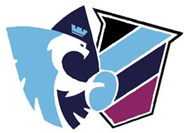 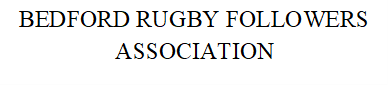 Committee Meeting held at 6.30pm on Thursday 18th January 2024Present:Phil Novis (President)(PN), Martin Sharpe (Chairman)(MS), Jane Roberts (Vice-Chairman)(JR), Kevin Sands (Secretary)(KS), Geoff Appleton (Treasurer)(GA), Lesley Cornish (LC), Solveig Haywood (SH), Chris Deverell (CD), Neil Larry (NL), Mel Grover (MG)ItemDetailsAction1ApologiesMargaret Appleton (MA), 2Minutes of the last meetingMinutes were accepted as published and signed by the Vice Chairman.3Matters ArisingDates for the remaining Committee meetings of the season and the AGM have been confirmed.4CorrespondenceNo correspondence received.5Treasurers ReportGeoff presented the report indicating recent income and outgoings and the overall position of the bank balance.6Membership & Outing ReportMembershipMembership has increased to a total of 113.Outings48 going to Doncaster.Next away game is to Caldy on the 10th February 2024. This now needs to be pushed on all our social media.7Marketing – Away Trips & TechnologyAway Trips - MarketingA discussion on all forms of marketing for away trips was led by Jane with a suggestion that someone from committee could take this on or contact members to see if anyone would be prepared join to take this on in addition to the work already being done by Lesley, Chris and Mel.Jane to invite Andy Barwell from the Friends of the Blues to join the Committee as a co-opted member. (Jane has contracted Andy and he will be honoured to join us at our next meeting).Away Trips – NumbersJane raised the matter of the process and appropriate numbers for triggering a second coach. It was agreed that an official waiting/reserve list would be held. When that list got to 15 (total over 60) a second coach could be justified, however, this number would need to be reached at least 2 weeks before the trip to give time for the second coach to be booked. Would there be any advantage in investigating a smaller coach as the second one to try and reduce costs.Phil agreed to put a poster together to advertise this.Marketing – TechnologyThis involves the idea of having card payment facilities for taking payments for away trips as it may encourage more members to come.In addition have the facility available for jackpot ticket sales as long as we have sufficient cash available to pay out. Jane presented approximate costs of providing this option.It was agreed that 2 units would be purchased and trialed in the office for away trip payments and on the walkabout jackpot sales.Chris said he would help with the setup as he had done this before.875th Anniversary Celebration 2024It was agreed that our committee members should be canvassed with regard to ideas for a celebration. An item will be added to the agenda for the next Committee meeting.KS9AOBa)Martin announced that he will be stepping down from the Committee at the AGM because of ongoing health problems.b)Mel raised the question of our domain name coming up for renewal. It was agreed that we would continue with it.c)Geoff has received a letter from Gareth re a celebratory dinner in recognition of Geoff Irvine’s 25 year service to the club. It is a black tie occasion at a cost of £65 + VAT. Anyone interested should contact Geoff.d)Solveig noted that the club has donated £1000 to Nottingham RFC flood damage fund and asked if we would consider donating. It was agreed that we would donate £100, Solveig agreed to pay and Geoff would refund her the money.e)The matter of Succession of Committee Members was again raised and deferred to the next meeting.KS10Date of next meetingThe next meeting will be on 1st February 2024 at 6.30pm in the SDC suite.There being no further business the meeting was closed at 7.32pm.